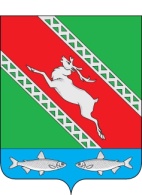 РОССИЙСКАЯ ФЕДЕРАЦИЯИРКУТСКАЯ ОБЛАСТЬАдминистрациямуниципального образования «Катангский район»  П О С Т А Н О В Л Е Н И Е  От 27.04.2020 г.                    с. Ербогачен                            № 194-пО подготовке к пожароопасному периоду 2020 годаВ целях проведения мероприятий по предупреждению возникновения чрезвычайных ситуаций, обусловленных  пожароопасным периодом 2019 года на территории Катангского района, в соответствии с Федеральными законами от 06.10.2003г. № 131-ФЗ «Об общих принципах организации местного самоуправления в Российской Федерации», от 21.12.1994г. № 69-ФЗ «О пожарной безопасности», руководствуясь статьёй 48 Устава муниципального образования «Катангский район», администрация муниципального образования «Катангский район»  П О С Т А Н О В Л Я Е Т:1. Рекомендовать главам муниципальных образований Катангского района в соответствии с законодательством в области пожарной безопасности:1) Обеспечить выполнение первичных мер пожарной безопасности в границах сельских населённых пунктов, особое внимание обратить на:-создание (восстановление) вокруг населённых пунктов и объектов, прилегающих к лесным массивам, минерализованных противопожарных полос;-приведение в готовность подразделений соответствующих видов пожарной охраны для тушения возможных пожаров;-установление устойчивой радио и иных видов связи со всеми населёнными пунктами и 42-ПСЧ 11 ПСО ФПС ГУ МЧС России по Иркутской области;-проведение через средства массовой информации разъяснительной работы по предупреждению пожаров;-работу патрульных групп;2) Рассмотреть на заседаниях комиссий по предупреждению и ликвидации чрезвычайных ситуаций и обеспечению пожарной безопасности вопрос выполнения противопожарных мероприятий по защите населённых пунктов, потенциально опасных объектов, прилегающих к лесным массивам;3) Разработать комплекс мероприятий по ограничению доступа населения и автотранспорта в лесные массивы, организовать патрулирование автодорог, прилегающих к лесной зоне (особенно в выходные и праздничные дни) при осложнении лесопожарной обстановки;4) Провести разъяснительную профилактическую работу с руководителями организаций, индивидуальными предпринимателями, населением, ведущими сельскохозяйственную и лесозаготовительную деятельность, по соблюдению требований пожарной безопасности, недопущению сжигания мусора и отходов производства, выжигания травы на земельных участках, непосредственно примыкающих к лесам.2. Предложить 42-ПСЧ 11 ПСО ФПС ГУ МЧС России по Иркутской области (Зарукин Н.М.), ОНДиПР по Катангскому району (Фёдорова К.В.) организовать контроль за выполнением органами местного самоуправления муниципальных образований Катангского района, организациями предписаний органов надзора, направленных на защиту населения и территорий от чрезвычайных ситуаций, связанных с возникновением пожаров.3. Предложить 42-ПСЧ 11 ПСО ФПС ГУ МЧС России по Иркутской области (Зарукин Н.М.), ОНДиПР по Катангскому району (Фёдорова К.В.), пункту полиции (дислокация с.Ербогачён) МО МВД РФ «Киренский» (Лагунов Р.А.) организовать проведение комплексных проверок объектов и населённых пунктов, подверженных угрозе возникновения чрезвычайных ситуаций, в том числе связанных с пожарами.4. Руководителям организаций и предприятий во взаимодействии с органами местного самоуправления муниципальных образований Катангского района принять меры по обеспечению пожарной безопасности в подведомственных организациях.5. МОО администрации Катангского района:1) Организовать и провести в подведомственных образовательных и детских учреждениях с учащимися и обслуживающим персоналом (работниками) дополнительные занятия по изучению мер пожарной безопасности в быту и местах отдыха;2) Осуществить в установленном порядке комплекс организационных и технических мероприятий по противопожарной защите мест отдыха детей (летние оздоровительные лагеря, иные зоны отдыха) с проведением практической отработки эвакуации детей из оздоровительных учреждений.6. Контроль за исполнением настоящего постановления возложить на заместителя главы администрации МО «Катангский район» (Александрова С.В.).7.Постановление мэра муниципального образования «Катангский район» «О мерах по предупреждению пожаров и организации их тушения в весенне-летний пожароопасный период 2019 года» от 29.04.2020 года №112-п считать утратившим силу.8.Опубликовать настоящее постановление на официальном сайте администрации и в Муниципальном вестнике муниципального образования «Катангский район».Настоящее постановление вступает в силу с момента подписания.Мэр МО «Катангский район»                                                                                    С. Ю. Чонский